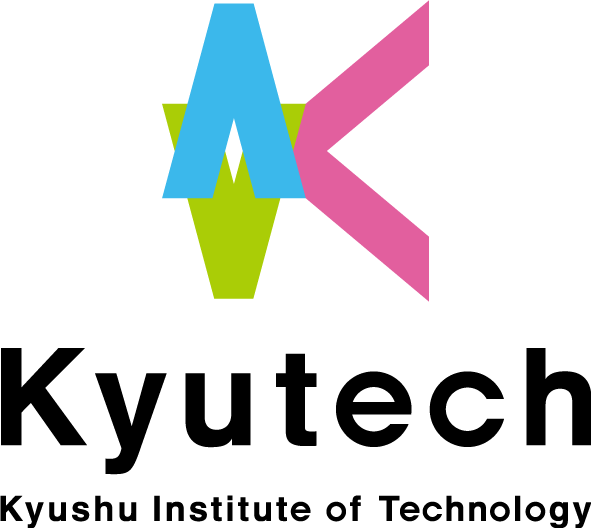 九州工業大学サポート企業会員変更申込書国立大学法人九州工業大学長　殿（変更申込日：西暦）サポート企業会員の寄附内容等について、下記のとおり変更します。記【裏面へ続きます】年月日所在地〒〒〒〒法人名・団体名代表者役職代表者氏名代表者氏名（フリガナ）担当者氏名所　　属電話番号e-mail法人名・団体名の変更の場合：旧法人名・団体名１．寄附について○変更後の寄附にチェック（☑）をし、寄附額等を記入してください。 毎年継続して寄附（年10万円以上）年寄附額円１．寄附について○変更後の寄附にチェック（☑）をし、寄附額等を記入してください。 複数年分を一括寄附（年平均、10万円以上）寄附総額円１．寄附について○変更後の寄附にチェック（☑）をし、寄附額等を記入してください。 複数年分を一括寄附（年平均、10万円以上）寄附年数年２．寄附の方法○変更後の寄附方法にチェック（☑）をしてください。 大学指定口座に直接振り込む。 振込み用紙の送付を希望する。（ゆうちょ銀行のみの取り扱いとなります。）※　直接振込をしていただける場合は、以下の大学指定口座にお振り込み願います。（振込手数料を差し引いた金額をお振り込みください。）【口座名義】 国立大学法人九州工業大学（ｺｸﾘﾂﾀﾞｲｶﾞｸﾎｳｼﾞﾝｷｭｳｼｭｳｺｳｷﾞｮｳﾀﾞｲｶﾞｸ）【銀行及び口座番号】　● 三菱ＵＦＪ銀行　北九州支店　　普通預金　０９７１９６２　● 西日本シティ銀行　戸畑支店　　普通預金　１２２７８５１ 大学指定口座に直接振り込む。 振込み用紙の送付を希望する。（ゆうちょ銀行のみの取り扱いとなります。）※　直接振込をしていただける場合は、以下の大学指定口座にお振り込み願います。（振込手数料を差し引いた金額をお振り込みください。）【口座名義】 国立大学法人九州工業大学（ｺｸﾘﾂﾀﾞｲｶﾞｸﾎｳｼﾞﾝｷｭｳｼｭｳｺｳｷﾞｮｳﾀﾞｲｶﾞｸ）【銀行及び口座番号】　● 三菱ＵＦＪ銀行　北九州支店　　普通預金　０９７１９６２　● 西日本シティ銀行　戸畑支店　　普通預金　１２２７８５１ 大学指定口座に直接振り込む。 振込み用紙の送付を希望する。（ゆうちょ銀行のみの取り扱いとなります。）※　直接振込をしていただける場合は、以下の大学指定口座にお振り込み願います。（振込手数料を差し引いた金額をお振り込みください。）【口座名義】 国立大学法人九州工業大学（ｺｸﾘﾂﾀﾞｲｶﾞｸﾎｳｼﾞﾝｷｭｳｼｭｳｺｳｷﾞｮｳﾀﾞｲｶﾞｸ）【銀行及び口座番号】　● 三菱ＵＦＪ銀行　北九州支店　　普通預金　０９７１９６２　● 西日本シティ銀行　戸畑支店　　普通預金　１２２７８５１ 大学指定口座に直接振り込む。 振込み用紙の送付を希望する。（ゆうちょ銀行のみの取り扱いとなります。）※　直接振込をしていただける場合は、以下の大学指定口座にお振り込み願います。（振込手数料を差し引いた金額をお振り込みください。）【口座名義】 国立大学法人九州工業大学（ｺｸﾘﾂﾀﾞｲｶﾞｸﾎｳｼﾞﾝｷｭｳｼｭｳｺｳｷﾞｮｳﾀﾞｲｶﾞｸ）【銀行及び口座番号】　● 三菱ＵＦＪ銀行　北九州支店　　普通預金　０９７１９６２　● 西日本シティ銀行　戸畑支店　　普通預金　１２２７８５１３．ご芳名等の公表○本学ホームページ・広報誌等への掲載について、希望するものにチェック（☑）をしてください。（複数選択可） 法人・団体名　　 寄附額　　 メッセージ　　 掲載しない３．ご芳名等の公表○本学ホームページ・広報誌等への掲載について、希望するものにチェック（☑）をしてください。（複数選択可）《メッセージ》※　本学へのメッセージがございましたら、ホームページへ掲載させていただく場合もございますので、お知らせください。３．ご芳名等の公表○本学ホームページ・広報誌等への掲載について、希望するものにチェック（☑）をしてください。（複数選択可）４．その他・連絡事項等